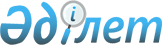 Екібастұз қалалық мәслихатының 2017 жылғы 17 наурыздағы "Екібастұз қаласында тұрғын үй көмегін көрсетудің мөлшері мен тәртібін айқындау туралы" № 111/15 шешіміне өзгерістер енгізу туралы
					
			Күшін жойған
			
			
		
					Павлодар облысы Екібастұз қалалық мәслихатының 2023 жылғы 20 маусымдағы № 26/4 шешімі. Павлодар облысының Әділет департаментінде 2023 жылғы 22 маусымда № 7356-14 болып тіркелді. Күші жойылды - Павлодар облысы Екібастұз қалалық мәслихатының 2024 жылғы 6 ақпандағы № 118/15 шешімімен
      Ескерту. Күші жойылды - Павлодар облысы Екібастұз қалалық мәслихатының 06.02.2024 № 118/15 (алғашқы ресми жарияланған күнінен кейін күнтізбелік он күн өткен соң қолданысқа енгізіледі) шешімімен.
      Екібастұз қалалық мәслихаты ШЕШТІ:
      1. Екібастұз қалалық мәслихатының 2017 жылғы 17 наурыздағы "Екібастұз қаласында тұрғын үй көмегін көрсетудің мөлшері мен тәртібін айқындау туралы" № 111/15 шешіміне (Нормативтік құқықтық актілерді мемлекеттік тіркеу тізілімінде № 5461 болып тіркелген) келесі өзгеріс енгізілсін:
      көрсетілген шешімге қосымша осы шешімнің қосымшасына сәйкес жаңа редакцияда жазылсын.
      2.Осы шешімнің орындалуын бақылау Екібастұз қалалық мәслихатының әлеуметтік және мәдени даму мәселелері жөніндегі тұрақты комиссиясына жүктелсін.
      3. Осы шешім оның алғашқы ресми жарияланған күнінен кейін күнтізбелік он күн өткен соң қолданысқа енгізіледі. Екібастұз қаласында тұрғын үй көмегін көрсетудің мөлшері мен тәртібі 1-тарау. Жалпы ережелер
      1. Тұрғын үй көмегі жергілікті бюджет қаражаты есебінен Екібастұз қаласының аумағындағы тұрақты тіркелген және тұратын, Қазақстан Республикасының аумағындағы жалғыз тұрғынжай ретінде меншік құқығында тұрған аз қамтылған отбасыларға (азаматтарға), сондай-ақ мемлекеттік тұрғын үй қорынан берілген тұрғынжайды және жеке тұрғын үй қорынан жергілікті атқарушы орган жалдаған тұрғынжайды жалдаушыларға (қосымша жалдаушыларға):
      -кондоминиум объектісін басқаруға және кондоминиум объектісінің ортақ мүлкін күтіп-ұстауға, оның ішінде кондоминиум объектісінің ортақ мүлкін күрделі жөндеуге жұмсалатын шығыстарға; 
      -коммуналдық қызметтерді және телекоммуникация желісіне қосылған телефон үшін абоненттік төлемақының өсуі бөлігінде байланыс қызметтерін тұтынуға; 
      -мемлекеттік тұрғын үй қорынан берілген тұрғынжайды және жеке тұрғын үй қорынан жергілікті атқарушы орган жалға алған тұрғынжайды пайдаланғаны үшін шығыстарды төлеуге беріледі.
      2. Аз қамтылған отбасыларға (азаматтарға) тұрғын үй көмегін тағайындауды уәкілетті орган "Екібастұз қаласы әкімдігінің халықты жұмыспен қамту және әлеуметтік мәселелер бөлімі" мемлекеттік мекемесі (бұдан әрі - уәкілетті орган) жүзеге асырады. 2 - тарау. Тұрғын үй көмегін көрсетудің мөлшері
      3. Коммуналдық қызметтерді төлеуге берілетін тұрғын үй көмегінің ең төменгі мөлшері тоқсандағы айлық есептік көрсеткіш шамасынан айына 0,5 (нөл бүтін оннан бесті) құрайды.
      4. Аз қамтылған отбасыларға (азаматтарға) тұрғын үй көмегін тағайындау төмендегі нормаларға сәйкес жүргізіледі:
      - жалғыз тұратын азаматтар үшін-тұрғын үйдің жалпы алаңынан 30 (отыз) шаршы метр;
      - 2 және одан да көп адамнан тұратын отбасылар үшін – тұрғын үйдің жалпы алаңынан бір адамға 18 (он сегіз) шаршы метр;
      Электр плиталарын пайдаланатын тұтынушылар үшін электр энергиясын тұтыну нормасын бір адамға айына - 110 (жүз он) киловатт мөлшерінде анықтау.
      Электр плиталарын пайдаланбайтын тұтынушылар үшін - бір адамға айына 90 ( тоқсан) киловатт.
      5. Телекоммуникациялар желiсiне қосылған телефон үшiн абоненттiк төлемақы тарифтерiнiң көтерiлуiне өтемақы Қазақстан Республикасы Үкiметiнiң 2009 жылғы 14 сәуiрдегi № 512 "Әлеуметтік тұрғыдан қорғалатын азаматтарға телекоммуникация қызметтерін көрсеткені үшін абоненттік төлемақы тарифінің көтерілуіне өтемақы төлеудің кейбір мәселелері туралы" қаулысымен бекітілген әлеуметтік тұрғыдан қорғалатын азаматтарға телекоммуникация қызметтерін көрсеткені үшін абоненттік төлемақы тарифінің көтерілуіне өтемақы төлеудің ережесіне сәйкес жүргізіледі.
      6. Есептеу аспаптары жоқ тұтынушылар үшін өтемақы шараларымен қамтамасыз етілетін коммуналдық қызметтерді тұтыну нормативтері Қазақстан Республикасының 2001 жылғы 23 қаңтардағы "Қазақстан Республикасындағы жергілікті мемлекеттік басқару және өзін-өзі басқару туралы" Заңына және Қазақстан Республикасының 2018 жылғы 27 желтоқсандағы "Табиғи монополиялар туралы" Заңына сәйкес белгіленеді. Егер шығыстарға арналған нормативтер мен тарифтер заңнамада белгіленген тәртіппен айқындалмаса, шығындарды өтеу нақты шығыстар бойынша жүргізіледі. 3 - тарау. Тұрғын үй көмегін көрсетудің тәртібі
      7. Тұрғын үй көмегін тағайындау үшін аз қамтылған отбасы (азамат) (не нотариалды куәландырылған сенімхат бойынша оның өкілі) Мемлекеттік корпорацияға және/немесе "электрондық үкімет" веб-порталы арқылы мынадай құжаттарды ұсына отырып жүгінеді:
      1) өтініш берушінің жеке басын куәландыратын құжат (түпнұсқасы жеке басын сәйкестендіру үшін ұсынылады);
      2) аз қамтылған отбасының табысын растайтын құжат. Тұрғын үй көмегін алуға үміткер отбасының (Қазақстан Республикасы азаматының) жиынтық табысын есептеу тәртібін тұрғын үй қатынастары саласындағы уәкілетті орган айқындайды;
      3) зейнетақы аударымдары туралы анықтама (тиісті мемлекеттік ақпараттық жүйелерден алынатын мәліметтерді қоспағанда); 
      4) жұмыс орнынан анықтама не жұмыссыз адам ретінде тіркелгені туралы анықтама;
      5) балаларға және басқа да асырауындағы адамдарға арналған алименттер туралы мәліметтер;
      6) банктік шот;
      7) кондоминиум объектісін басқаруға және кондоминиум объектісінің ортақ мүлкін күтіп-ұстауға, оның ішінде кондоминиум объектісінің ортақ мүлкін күрделі жөндеуге ай сайынғы жарналар туралы шоттар;
      8) коммуналдық қызметтерді тұтынуға арналған шоттар;
      9) телекоммуникация қызметтері үшін түбіртек-шоттар немесе байланыс қызметтерін көрсетуге арналған шарттың көшірмелері;
      10) мемлекеттік тұрғын үй қорынан тұрғын үйді және жеке тұрғын үй қорынан жергілікті атқарушы орган жалдаған тұрғын үйді пайдаланғаны үшін шығыстар туралы шоттар.
      Осы тармақта көзделмеген құжаттарды талап етуге жол берілмейді. Көрсетілетін қызметті беруші өздеріне меншік құқығында тиесілі тұрғын үйдің (Қазақстан Республикасы бойынша) болуы немесе болмауы туралы мәліметтерді ақпараттық жүйелер арқылы алады.
      8. Құжаттарды қарау және тұрғын үй көмегін көрсету туралы шешім қабылдау немесе көрсетуден бас тарту туралы дәлелді жауап беру мерзімі Мемлекеттік корпорациядан немесе "электрондық үкіметтің" веб-порталынан құжаттардың толық топтамасын қабылдаған күннен бастап сегіз жұмыс күнін құрайды.
      9. Тұрғын үй көмегін тағайындау туралы шешімді не қызмет көрсетуден бас тарту туралы дәлелді жауапты тұрғын үй көмегін тағайындауды жүзеге асыратын уәкілетті орган қабылдайды. Тұрғын үй көмегін тағайындау туралы хабарлама не тағайындаудан бас тарту туралы дәлелді жауап Мемлекеттік корпорацияға немесе "жеке кабинетке" электрондық құжат түрінде жіберіледі.
      10. Тұрғын үй көмегі ағымдағы тоқсанда құжаттарды тапсыру уақытына қарамастан өткен тоқсанның тұрғын үйді ұстауға және коммуналдық қызметтерге кеткен жиынтық кіріс пен шығыстар бойынша бір тоқсан мерзімге тағайындалады.
      11. Аз қамтылған отбасының (азаматтың) жиынтық табысы уәкілетті органмен Қазақстан Республикасы Индустрия және инфрақұрылымдық даму министрінің 2020 жылғы 24 сәуірдегі "Тұрғын үй көмегін алуға үміткер отбасының (Қазақстан Республикасы азаматының) жиынтық табысын есептеу қағидаларын бекіту туралы" №226 бұйрығымен (Нормативтік құқықтық актілерді мемлекеттік тіркеу тізілімінде 20498 нөмірмен тіркелген) айқындалған тәртіпте, тұрғын үй көмегін тағайындауға өтініш жасаған тоқсанның алдындағы тоқсанына есептеледі.
      12. Аз қамтылған отбасының (азаматтың) айына кондоминиум объектісін басқаруға және кондоминиум объектісінің ортақ мүлкін күтіп-ұстауға, оның ішінде кондоминиум объектісінің ортақ мүлкін күрделі жөндеуге, коммуналдық қызметтерді мен телекоммуникация желісіне қосылған телефон үшін абоненттік төлемақының өсуі бөлігінде байланыс қызметтерін тұтынуға, мемлекеттік тұрғын үй қорынан берілген тұрғынжайды және жеке тұрғын үй қорынан жергілікті атқарушы орган жалдаған тұрғынжайды пайдалануға арналған шекті жол берілетін шығыстар үлесі, табысы аз отбасының (азаматтың) жиынтық табысының 5 (бес) пайызы мөлшерінде айқындалады.
      13. Отбасының еңбекке қабілетті мүшелері белсенді жұмыспен қамту шараларына қатыспайтын, күндізгі оқу нысаны бойынша оқымайтын, мерзімді қызметтің әскери қызметшілері болып табылмайтын, жұмыссыз ретінде тіркелмеген аз қамтылған отбасыларға (азаматтарға) тұрғын үй көмегі тағайындалмайды:
      - үш жасқа дейінгі бала күтімімен айналысатын тұлғаларды;
      - мүгедектігі бар балаға, бірінші және екінші топтағы мүгедектігі бар адамға, сексен жастан асқан, бөгде адамның күтімі мен көмегіне мұқтаж қарттарға күтім жасайтын тұлғаларды; 
      - уақытша еңбекке жарамсыздық мерзімі екі айдан асатын аурулары бар тұлғаларды; 
      - туберкулез, психоневрологиялық, онкологиялық диспансерлерде есепте тұрған тұлғаларды;
      - 30 (отыз) аптадан асқан жүкті әйелдерді қоспағанда.
      14. Аз қамтылған отбасыларға (азаматтарға) тұрғын үй көмегін төлеуді уәкілетті орган екінші деңгейдегі банктер арқылы өтініш берушілердің жеке шоттарына жүзеге асырады.
					© 2012. Қазақстан Республикасы Әділет министрлігінің «Қазақстан Республикасының Заңнама және құқықтық ақпарат институты» ШЖҚ РМК
				
      Екібастұз қалалық мәслихатының төрағасы 

Н. Макраев
Екібастұз қалалық мәслихатының
2023 жылғы 20 маусымдағы
№ 26/4 шешіміне
қосымшаЕкібастұз қалалық мәслихатының
2017 жылғы 17 наурыздағы
№ 111/15 шешіміне
қосымша